Referat af 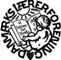 KREDSSTYRELSESMØDE nr. 1 – 2013Tirsdag d. 22.1. kl. 12 – 14Fremmødte:Fraværende:Valg af dirigent:Forslag: EPGodkendelse af dagsordenGodkendelse af referat11.12. 2012Meddelelser (bilag)Møder (bilag)Med-aftale forhandlingFlytning af kst møde til d. 26.2.BudgetA 08Medlemsarrangement(er)Generalforsamling d. 19. martsOK forhandlinger og folkeskolereform (bilag)Refleksioner / Helle, TanjaEvt. HR, EP, OP, MO, HLN, TS, KF.ingenvalgtgodkendtgodkendtOrientering givetFlyttes til den 5.2 og evt. et møde yderligere den 12.2, hvis behov.Første udkast fremlagt af HLNGenoptages.Orientering givet. Er i slutfasen, forventes afsluttet meget snart.Forslag om at hovedstyrelsesmedlem(mer) kommer og giver en aktuel orientering. HR kontakter og aftaler nærmere. Flyttes til den 12. marts kl. 16.00 på UG.            Orientering givet.            Handlede om kredsarbejde på baggrund af et             kursus TS og HLN har deltaget i. HLN og KF            nedsat i en arbejdsgruppe om emnet.         Intet.                                           Referent: KF